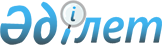 О ставках платы за эмиссии в окружающую среду на 2011 год по Мангистауской областиРешение Мангистауского областного маслихата № 29/335 от 13 декабря 2010 года. Зарегистрировано Департаментом юстиции Мангистауской области № 2093 от 17 января 2011 года

      В соответствии со статьей 495 Кодекса Республики Казахстан "О налогах и других обязательных платежах в бюджет (Налоговый Кодекс)" и пунктом 5 статьи 6 Закона Республики Казахстан "О местном государственном управлении и самоуправлении в Республике Казахстан" от 23 января 2001 года областной маслихат решил:



      1. Утвердить ставки платы за эмиссии в окружающую среду на 2011 год по Мангистауской области согласно приложению к настоящему решению.



      2. Настоящее решение вводится в действие по истечении десяти календарных дней после дня их первого официального опубликования.      Председатель сессии                    Ж. Сарбасов      Секретарь

      областного маслихата                   Б. Чельпеков      «СОГЛАСОВАНО»

      Начальник Налогового

      департамента по Мангистауской области

      К. Бакенов

      «___» _________ 2010 г.      «СОГЛАСОВАНО»

      Начальник управления природных

      ресурсов и регулирования

      природопользования области

      Ж. Албытов

      «___» _________ 2010 г.      «СОГЛАСОВАНО»

      Начальник областного филиала

      Жайык-Каспийского

      департамента экологии

      Б. Ниязов

      «___» _________ 2010 г.

Приложение

к решению областного маслихата

от 13 декабря 2010 года № 29/335 

Ставки платы за эмиссии в окружающую среду на 2011 год по Мангистауской области

      1. Ставки платы за выбросы загрязняющих веществ от стационарных источников:

      2.Ставки платы за выбросы загрязняющих веществ от сжигания попутного и (или) природного газа в факелах, осуществляемого в установленном законодательством Республики Казахстан порядке:

      3.Ставки платы за выбросы загрязняющих веществ в атмосферный воздух от передвижных источников:

      4. Ставки платы за сбросы загрязняющих веществ:

      5.Ставки платы за размещение отходов производства и потребления:

      6. Коэффициенты применяются:



      1) для субъектов естественных монополий за объем эмиссий, образуемый при оказании коммунальных услуг, и энергопроизводящих организаций Республики Казахстан к ставкам платы, установленным в данном решении:

      пунктом 1 - 0,3;

      пунктом 4 - 0,43;

      строкой 1.3.5. пункта 5 - 0,05;



      2) для полигонов, осуществляющих размещение коммунальных отходов, за объем твердо-бытовых отходов, образуемый физическими лицами по месту жительства, к ставке платы, установленной строкой 1.1. пункта 5, - 0,2.



      7. Коэффициенты, предусмотренные пунктом 6 настоящего решения, не распространяются на платежи за сверхнормативный объем эмиссий в окружающую среду.



      8. За эмиссии в окружающую среду сверх установленных лимитов ставки платы, установленные в данном решении, увеличиваются в десять раз.
					© 2012. РГП на ПХВ «Институт законодательства и правовой информации Республики Казахстан» Министерства юстиции Республики Казахстан
				№п/пВиды загрязняющих веществСтавки платы за 1 тонну (МРП)Ставки платы за 1 килограмм (МРП)1.Окислы серы202.Окислы азота203.Пыль и зола104.Свинец и его соединения39865.Сероводород1246.Фенолы3327.Углеводороды0,328.Формальдегид3329.Окислы углерода0,3210.Метан0,0211.Сажа2412.Окислы железа3013.Аммиак2414.Хром шестивалентный79815.Окислы меди59816.Бенз(а)пирен996,6№п/пВиды загрязняющих веществСтавки платы за 1 тонну (МРП)1.Углеводороды44,62.Окислы углерода14,63.Метан0,84.Диоксид серы2005.Диоксид азота2006.Сажа2407.Сероводород12408.Меркаптан199320№п/пВиды топливаСтавка за 1 тонну использованного топлива (МРП)1.Для неэтилированного бензина0,662.Для дизельного топлива0,93.Для сжиженного, сжатого газа0,48№п/пВиды загрязняющих веществСтавки платы за 1 тонну (МРП)1.Нитриты13402.Цинк26803.Медь268044.Биологическая потребность в кислороде85.Аммоний солевой686.Нефтепродукты5367.Нитраты28.Железо общее2689.Сульфаты (анион)0,810.Взвешенные вещества211.Синтетические поверхностно-активные вещества5412.Хлориды (анион)0,213.Алюминий54№п/пВиды отходовСтавки платы (МРП)Ставки платы (МРП)№п/пВиды отходовза 1 тоннуза 1 гигабек-керель (Гбк)1.За размещение отходов производства и потребления на полигонах, в накопителях, санкционированных свалках и специально отведенных местах:1.1.Коммунальные отходы (твердые бытовые отходы, канализационный ил очистных сооружений)0,381.2.Промышленные отходы с учетом уровня опасности:1.2.1.«красный» список141.2.2.«янтарный» список81.2.3.«зеленый» список21.2.4.не классифицированные0,91.3.Кроме того:1.3.1.вскрышные породы0,0041.3.2.вмещающие породы0,0261.3.3.отходы обогащения0,021.3.4.шлаки, шламы0,0381.3.5.зола и золошлаки0,661.3.6.отходы сельхозпроизводства0,0182.За размещение радиоактивных отходов, в гигабеккерелях (Гбк):2.1.Трансурановые0,762.2.Альфа-радиоактивные0,382.3.Бета-радиоактивные0,042.4.Ампульные радиоактивные источники0,38